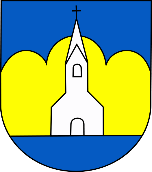 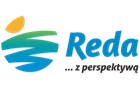 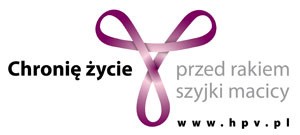 Szanowni Rodzice i Opiekunowie!Od 2009 roku Gmina Miasto Reda aktywnie wspiera profilaktykę nowotworową w Polsce poprzez finansowanie szczepień przeciw wirusowi brodawczaka ludzkiego (HPV), odpowiedzialnemu za powstawanie raka szyjki macicy, raka sromu, raka pochwy oraz brodawek płciowych. W ramach realizacji Programu przeciwdziałania rakowi szyjki macicy w Gminie Miasta Redy na lata 2009-2023, rozpoczynamy poprzedzone działaniami edukacyjnymi, szczepienia ochronne przeciwko HPV u dziewcząt urodzonych w 2009 i 2010 roku, które zameldowane są na terenie Gminy Miasto Reda. Decyzję o realizacji programu podjęto na podstawie rekomendacji specjalistów, światowych i polskich towarzystw medycznych - w tym Światowej Organizacji Zdrowia oraz Polskiego Ministerstwa Zdrowia. Koszt szczepień w całości zostanie pokryty z budżetu Gminy Miasto Reda.Wirus HPV odpowiada za zmiany przed nowotworowe i nowotworowe na błonach śluzowych narządów płciowych i innych okolic ciała. W skali całego świata rak szyjki macicy jest drugim, co do częstości rakiem, który dotyka kobiety. W Polsce rak szyjki macicy zabija około pięciu Polek dziennie – jest to jeden z najwyższych wskaźników umieralności w Europie.Wirus HPV jest również odpowiedzialny za zmiany przed nowotworowe i nowotworowe pochwy oraz sromu, jak również za powstawanie brodawek zewnętrznych narządów płciowych (tzw. kłykciny kończyste). Zakażeniu wirusem można zapobiegać wykonując szczepienia ochronne. Istotne jest, by szczepienia zostały wykonane jak najwcześniej, najlepiej przed inicjacją seksualną.Bezpieczeństwo i skuteczność stosowanej szczepionki była poddana ocenie podczas wieloletnich badań klinicznych. Szczepionka nie zawiera żywego materiału biologicznego, więc   sama   nie   może   doprowadzić   do   zakażenia.   Szczepionka   pomaga   układowi    odpornościowemu rozpoznać i zniszczyć wirus oraz prowadzi do powstania pamięci immunologicznej zapobiegając rozwojowi objawów po zakażeniu. Szczepionka jest szczepionką 9 – walentną i zapobiega zakażeniom następującymi typami wirusa HPV: 6, 11, 16  18, 31, 33, 45, 52, 58. Pełen cykl szczepień obejmuje domięśniowe (w ramię) podanie 2 dawek szczepionki. Drugą dawkę należy podać pomiędzy szóstym a dwunastym miesiącem od podania pierwszej dawki.Realizatorem programu w latach 2022 – 2023, wyłonionym w drodze konkursu, jest Niepubliczny Zakład Opieki Zdrowotnej w Redzie przy ulicy Łąkowej 1, na którego terenie odbywać się będą szczepienia.Szczepienia, które rozpoczną się 7 listopada 2022 r.,  odbywać się będą w poniedziałki (od  8.30 do 17.30) i piątki (od 8.30 do 13.00), po wcześniejszej rejestracji pod numerem telefonu: 570 719 144 (od poniedziałku do piątku w godz. 8.00 – 18.00).Z uwagi na to, iż szczepienia dziewcząt urodzonych w latach  2009 –  2010 zakończą się w grudniu 2023 r., pierwszą dawkę szczepionki należy przyjąć najpóźniej do dnia 31 maja 2023 r. W dniu 22 listopada 2022 r. o godzinie 17.00 na auli  Zespołu Szkolno-Przedszkolnego nr 1 w Redzie przy ul. Łąkowej 36 (Szkoła Podstawowa nr 4 w Redzie) odbędzie się spotkanie informacyjno-edukacyjne z rodzicami na temat profilaktyki chorób przenoszonych drogą płciową i organizacji szczepień przeciwko HPV.UWAGA !Szczepienia są dobrowolne, dotyczą tylko dziewcząt urodzonych w latach  2009 –  2010 i zameldowanych na terenie Gminy Miasto Reda.Udział w programie wymaga zgody rodziców lub opiekunów prawnych. Zgodę wraz z oświadczeniem o miejscu zameldowania w Redzie należy złożyć przed wykonaniem szczepienia w NZOZ Reda przy ul. Łąkowej 1Wykonanie szczepienia poprzedzone będzie każdorazowo konsultacją medyczną z lekarzem.          Krzysztof Krzemiński                                                               Jolanta Foltman          Burmistrz Miasta Redy                                                        Kierownik  NZOZ w Redzie